ГОЛОВНІ ЗАВДАННЯ МУЗИЧНОГО ВИХОВАННЯ У ЗАКЛАДІ ДОШКІШЛЬНОЇ ОСВІТИ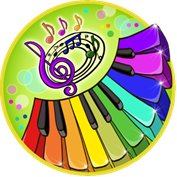 ГОЛОВНІ ЗАВДАННЯ МУЗИЧНОГО ВИХОВАННЯ У ЗАКЛАДІ ДОШКІЛЬНОЇ ОСВІТИВиховувати у дітей інтерес до музики.Збагачувати музичні враження дітей, знайомлячи їх з різноманітними музичними творами.Ознайомлювати дітей з елементарними музичними поняттями, навчати найпростішим навичкам у   всіх видах музичної діяльності –      слухання музики, співи, музично-ритмічні рухи, гра на дитячих музичних інструментах; щирості, природності і виразності виконання  музичних творів.Розвивати емоційну чутливість, сенсорні здібності та ладо-висотний слух, почуття ритму формувати співочий голос та виразність рухів.Розвивати творчу активність у всіх доступних дітям видах музичної діяльності: передачі характерних  образів в іграх та хороводах; використанні вивчених танцювальних рухів у нових, самостійно знайдених сполученнях; імпровізації маленьких пісень, розспівок. Формувати самостійність, ініціативу та прагнення застосовувати вивчений репертуар у повсякденному житті, музиціювати, співати, танцювати.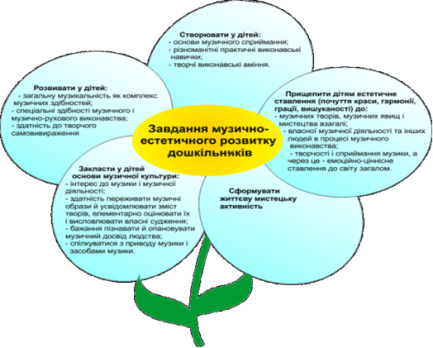 